Dr. Bernard Lown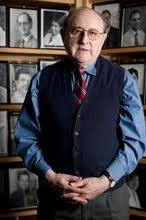 Dr. Bernard Lown, a Nobel Peace Prize recipient, has devoted over fifty years to the practice of medicine, the field of cardiology, and the betterment of humankind. He is the author of The Lost Art of Healing and Prescription for Survival: A Doctor's Journey to End Nuclear Madness, a recently published memoir. Established in 2008, the Bernard Lown Cardiovascular Scholars Program honors the talented Harvard cardiologist who has devoted his life to improving health among his patients and globally. Dr. Bernard Lown’s career of advancing the public health includes groundbreaking work on the causes and treatment of heart disease and cardiac arrhythmias, and the development of the direct current (DC) defibrillator that has become a lifesaving device worldwide. He is also world-renowned for his dedication to the prevention of nuclear war. In 1960, during the tensions of the Cold War, he was one of the founders of Physicians for Social Responsibility. In 1980, he and Dr. Evgeny Chazov co-founded International Physicians for the Prevention of Nuclear War. They accepted the Nobel Peace Prize on behalf of the organization in 1985. For four decades, Dr. Lown brought young physicians and scholars from low and middle income countries to Harvard School of Public Health to learn how to prevent cardiovascular disease and to carry out research under the direction of outstanding professors. The Lown Scholars program is a continuation of that vision.About Lown Scholars ProgramWe seek to create a talented international cadre of health professionals in low and middle income countries who will use public health tools and strategies to prevent cardiovascular disease and promote cardiac health.This Lown Scholars Program has been established in honor of Dr. Bernard Lown, whose career has advanced public health globally. The Program is dedicated to promoting teaching, research and training, emphasizing the prevention of cardiovascular disease globally, especially in low and middle income countries (LMICs).  The three types of Lown Scholars are described below:Scholars-in-Residence are enrolled at HSPH, either as master’s or doctoral candidates, and are ordinarily in their last year of study.  Recent graduates who are continuing their work as post-doctoral fellows are also eligible.  When their training is complete, they bring their knowledge and experience back to their home countries or to another LMIC.Junior Visiting Scholars are scientists or clinicians who have a position in their home country and are not degree candidates at HSPH.  They typically spend 3 -12 months working with a mentor at HSPH for additional training that will further their work in the field of cardiovascular disease prevention.  Alternatively, they may elect to visit HSPH for brief periods over several years. Senior Visiting Scholars are scientists or clinicians who are well established in their careers and continue to work in their home countries. They generally visit HSPH for brief periods over several years, while continuing to perform research, teach and provide health care at their home institutions.  The Lown Program is designed to train scholars who are living and working in a LMIC.  People who plan to stay in the United States or another high income country should not apply for this program.The Program provides funding for training and mentoring to scientists, clinicians, nurses and other health practitioners in the fields of nutrition, epidemiology, pathophysiology and optimal management of heart disease. The program focuses on the prevention of cardiovascular disease, both primary and secondary. This is achieved by integrated multidisciplinary training and collaborations encompassing the fields of physiology, nutrition, epidemiology, environmental health, noninvasive clinical cardiology, economics and health care delivery.The Program enables scholars to return to their home countries or another LMIC to implement preventive strategies related to cardiovascular disease and to practice cost-effective, evidence-based cardiology and public health. The scholars serve as role models in their communities, advocating a preventive approach to cardiovascular disease.While at HSPH, Lown Scholars are encouraged to identify innovative applications of nutritional, biologic, behavioral and health policy approaches to the clinical practice and public policy dimensions of cardiovascular disease.  They design and execute a research project relevant to or located in their home country or another LMIC, and participate in selected appropriate courses and activities.Since Lown Scholars come from a variety of backgrounds and have varied career objectives, the Program is flexible in terms of content. Nonetheless, Lown Scholars share common experiences and a vision that binds them together. The Program also connects them with past Lown Scholars through periodic symposia known as Lown Colloquia, as well as through an ongoing expanding global network.Lown scholars are also expected to participate in a January term course on the prevention of cardiovascular disease, which is organized by a member of the Lown Scholar community.  Recent Lown Visiting Professor K. Srinath Reddy, president of the Public Health Foundation of India, will be hosting the course in New Delhi in January of 2014.  For additional information, please visit the Lown Scholars Program website at http://www.hsph.harvard.edu/lownscholars/Lown_scholar/index.htmlA list of low and middle income countries can be found here:  http://data.worldbank.org/about/country-classifications/country-and-lending-groups#LACApplicants GuidelinesNew HSPH applicants for the 2014 academic year:  New applicants to master’s programs at HSPH who meet the criteria for the Scholars-in-Residence program should submit a letter of intent by December 2, 2013.   If your letter passes our preliminary review, in mid-January we will invite you complete a full application, which will be due February 14.  This will allow us to announce our decision soon after HSPH admissions decisions are made.All other applicants:  Applications will be reviewed three times per year.  The deadlines for the 2013-14 academic year are September 3 and December 2, 2013 and April 1, 2014.Instructions and application forms can be down loaded from http://www.hsph.harvard.edu/lownscholars/apply.html   In summary, we are seeking individuals from varied backgrounds whose focus is the prevention of cardiovascular disease in low and middle income countries (LMIC). The primary aim of the Lown Scholars Program is to build capacity for cardiovascular disease research and prevention in LMIC . Therefore, consideration will be given to physicians, scientists, and other health professionals who are from LMIC and plan to return to their home country (or another LMIC) after they complete their training at Harvard. Applicants who plan to remain in the US after their training should not apply. Priority will be given to applicants who have a commitment from a specific institution in their home country (or another LMIC) for a position upon the completion of their training. Support is flexible and past awards have ranged from $10,000-$30,000. If you have any questions, drop me an email (brain@hsph.harvard.edu) or give me a call (617-432-1272)Best wishes,

Joseph D. Brain
Cecil K. and Philip Drinker Professor of Environmental Physiology Molecular
and Integrative Physiological Sciences Program 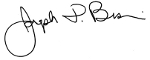 How to applyOpportunities
The Lown Scholarship Program supports three different kinds of scholars. The Scholars-in-Residence Program is designed to supplement tuition and living expenses for students studying at the Harvard School of Public Health in a master’s program, in their final year of a doctoral program, or during a post-doctoral fellowship. Junior Visiting Scholars, who are not enrolled at HSPH, typically spend 3 – 12 months working with a faculty mentor further developing their skills.  Senior Visiting Scholars will be given support for short-term visits of 2-3 weeks, up to twice per year to collaborate with colleagues at Harvard School of Public Health. Scholar-in-Residence Program
New applicants to master’s programs at HSPH, continuing master’s or doctoral students, as well as post-doctoral fellows whose work focuses on the prevention of cardiovascular disease in an LMIC are eligible for this program.  All applicants must submit a letter from a mentor in their home country describing the scholar’s future employment opportunities when they return home.New HSPH applicants for 2014 must submit a letter of intent by December 2, 2013.  We will review the letters by mid-January and invite selected applicants to complete the full Scholar-in-Residence application, which will be due February 14.  Candidates must complete appropriate financial aid forms. All admissions requirements, application information, deadlines and financial aid information may be found at the School website, www.hsph.harvard.edu/administrative-offices/admissions.  Students must be offered admission to the Harvard School of Public Health to be eligible to become a Scholar-in-Residence.  We will announce our decision soon after HSPH admissions decisions are made.Continuing HSPH students and post-docs may submit the Scholar-in-Residence application for the September 3 and December 2, 2013 and April 1, 2014 deadlines.(link to letter of intent instructions).Scholar-in-Residence Application Form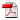 Junior Visiting ScholarsCandidates for the Junior Visiting Scholar program must be working on some aspect of cardiovascular disease prevention, and wish to augment their training and experience in this field by spending 3 – 12 months working with a mentor at HSPH.  Alternatively, they may elect to visit HSPH for brief periods over several years.  They may opt to take classes at HSPH, but are not degree candidates.  They will generally have an ongoing position in their home country, with plans to continue their work once they complete their fellowship.  Those who do not already have a mentor in mind can contact us, and we will help to establish a relationship with an appropriate faculty member.Junior Visiting Scholar FormSenior Visiting Scholars
Candidates for the Senior Visiting Scholar Program must have an established position in an LMIC that involves the prevention of cardiovascular disease. The Visiting Scholar will work in collaboration with a faculty member at Harvard School of Public Health. Those who do not already have a collaborative relationship can contact us, and we will help to establish a relationship with an appropriate research partner.Lown Senior Scholar applicatiosn formWebsite designed by Monika TambeFellowsComing soon...